Задача 5. Как выглядит распределение потенциала φ в области перехода? (x=0 соответствует плоскости физического перехода).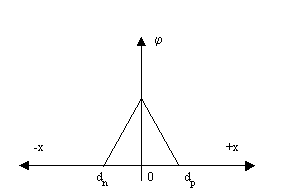 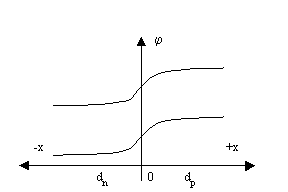 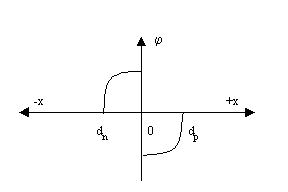 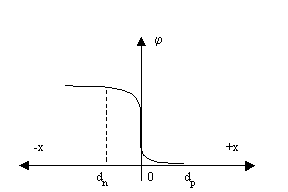 